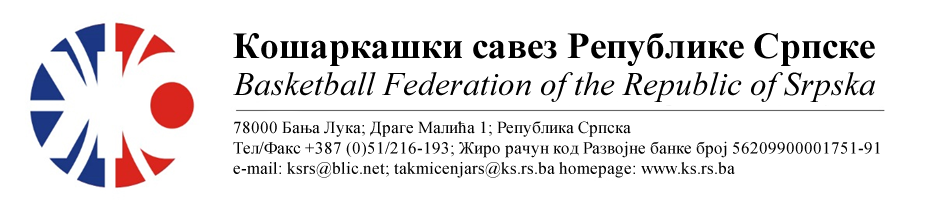 ПРВЕНСТВО РЕПУБЛИКЕ СРПСКЕ ЗА МЛАЂЕ КАТЕГОРИЈЕ
СЕЗОНА 2022/2023ПИОНИРКЕ-ПОЛУФИНАЛНИ ТУРНИРНАПОМЕНА: Службена лица су обавезна одмах, а најкасније у року 24 часа потврдити делегирање.Делегати образац бр.3 достављајудо 15:00 следећег дана након одигране утакмице на е-маил :komesar@ks.rs.ba .Трошкове превоза службених лица обрачунавати по цијени горива 0.54 КМЗа Комесара турнира одређује се Бодирога Момчило. Комесар турнира се обавезује да уради завршни билтен и достави Комесару такмичења, а комплетну документацију са турнира прослиједи у Канцеларију КСРС.1.ЖКК ЛЕОТАР 03 КК ЛАВОВИМјестоДворанаТерминДелегат: Ковачевић Сретен Делегат: Ковачевић Сретен 1. Ковачевић Миљан Тб2.Николић РадојеТребиње ОШ Свети Василије21.04.202318:302.КК ЛАВОВИОКК ИГМАН ИСТ.ИЛИЏАМјестоДворанаТерминДелегат: Ковачевић Сретен Делегат: Ковачевић Сретен 1. Ковачевић Миљан Тб2. Николић РадојеТребиње ОШ Свети Василије22.04.202312:003.КК РУКИКК ЛАВОВИМјестоДворанаТерминДелегат: Вујовић Миливоје Делегат: Вујовић Миливоје 1. Комар Драган2. Ковачевић Миљан БилТребиње ОШ Свети Василије22.04.202315:004.ОКК ИГМАН-ИСТ.ИЛИЏАЖКК ЛЕОТАР 03МјестоДворанаТерминДелегат: Вујовић Миливоје Делегат: Вујовић Миливоје 1. Мишељић Милен2. Ковачевић Миљан БилТребиње ОШ Свети Василије22.04.202317:005.КК РУКИОКК ИГМАН-ИСТ.ИЛИЏАМјестоДворанаТерминДелегат: Бодирога Момчило Делегат: Бодирога Момчило 1. Ковачевић Миљан Тб2. Николић РадојеТребиње ОШ Свети Василије23.04.202311:006.ЖКК ЛЕОТАР 03КК РУКИМјестоДворанаТерминДелегат: Бодирога Момчило Делегат: Бодирога Момчило 1. Мишељић Милен2. Николић РадојеТребиње ОШ Свети Василије23.04.202314:00Бијељина,19.04.2023.КОМЕСАР ТАКМИЧЕЊАМиодраг Ивановић ср.